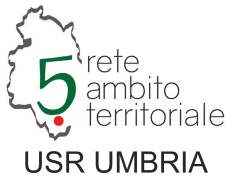 MATRICE PRIORITA/ OBIETTIVI DI PROCESSO RAV SCUOLE/ LINEE STRATEGICHE DI AMBITO/ CORSI DI AMBITO/CORSI REGIONALI/NAZIONALIPriorità 107 piano formazioneBisogni professionali e di scuolaPriorità / traguardi RAV/ obiettivi di processo/azioni PdMLinee strategicheCorsi di ambitoCorsi nazionali/regionaliAUTONOMIA DIDATTICA ORGANIZZATIVAAmpliare l’offerta formativa per gli insegnantiAmpliare i tempi di progettazione collegialeStrutturare un database per raccogliere le competenze professionali dei docentiCostruire strumenti per la certificazione e la documentazione dei percorsi di apprendimentoformalizzare procedure organizzative di implementazione della leadership distribuitasviluppare forme di tutoring/ azioni peer to peer per favorire lo scambio e la crescita professionale anche utilizzandoformat documentali di scuola favorire lo sviluppo di competenze documentali/riflessive nei docenti pensando appositi format o incontri specificiGarantire la gestione unitaria dell’Istituto nel rispetto delle specificità territoriali e dei vari ordini di scuola, valorizzando le figure di sistemaCaratterizzare ogni scuola come comunità professionale impegnata nella progettazione partecipata, gestione e valutazione della propria offerta formativa in ottica inclusiva, anche attraverso la formazione di nuove figure con particolari funzioni (referenti, tutor, responsabili di aree di lavoro)Sostenere lo sviluppo di una cultura dell’autonomia tra gli operatori scolastici e nella comunità sociale, per favorire le azioni di rete, i partenariati, le azioni condivise.Formazione delle figure di sistemaCorsi neoassuntiDIDATTICA PER COMPETENZE, INNOVAZIONE METODOLOGICA E COMPETENZE DI BASERealizzare percorsi di aggiornamento su didattica e metodologiaDefinire metodologie e strumenti per l'individuazione delle competenze e  perfezionare sistemi di valutazione formativa (rubrica valutativa)Elaborare il curricolo verticale per competenze chiave e di cittadinanza.Individuare metodologie e strategie didattiche in linea con il curricolo verticale.Uniformare i criteri di valutazione disciplinari ed elaborare griglie di valutazione del compito di realtà.Progettare realizzare e documentare unità di lavoro orientate allo sviluppo di competenze Concordare criteri e predisporre strumenti di valutazione delle competenzeMigliorare le competenze degli allievi in italiano e matematicaPotenziare la didattica  innovativafavorire lo scambio professionale attraverso percorsi di progettazione trasversale italiano/matematica per classi/sezioni parallele.realizzare unità trasversali per competenze con compiti di realtà quali: mostre didattiche,esposizioni, argomentazioni da parte degli allieviimplementare attività di potenziamento per la didattica della matematica attraverso confronti di esiti iniziali e finalinelle prove AC-MT o altreFavorire la capacità delle scuole di progettare il curricolo per competenze, in ottica verticale  e di integrazione disciplinare, favorire la costruzione di ambienti di apprendimento diversificati per la personalizzazione degli apprendimenti e con l’utilizzo di metodologie a dimensione sociale per innovare i setting d’aula.Utilizzare la mappatura e certificazione delle competenze come strumento per una progettazione “a ritroso”Curricolo verticale per competenzeFormazione apprendimento cooperativo ambiti 4 e 5Formazione filiera della musica ambiti 4 e 5Formazione didattica metacognitivaCorsi neoassuntiCOMPETENZE DIGITALI E NUOVI AMBIENTI DI APPRENDIMENTOPromuovere buone pratiche didattiche e progetti orientati allo star bene insiemeIncrementare l'utilizzo delle nuove tecnologie nella didattica.Diffondere l'utilizzo della piattaforma moodle per condividere e promuovere pratiche didattiche innovative e favorire l'omogeneità dell'offerta formativaStrutturare ambienti idonei alla didattica laboratorialePotenziare le competenze relazionali dei docentidiffondere anche attraverso la modifica di arredi e spazi: didattica laboratoriale, C.L. promuovendo e sviluppando competenze progettuali dei docenti utilizzare le apps di google o altre piattaforme o modalità digitali di condivisione/community in tutte le classi,sperimentare percorsi di coding.Promuovere competenze dei docenti nell’ambito della gestione di piattaforme on line( gsuite, google education) e per la realizzazione di percorsi innovativi con l’utilizzo delle TIC: storytelling, video editingCorso gsuiteCorso video editingSnodi formativi ds, dsga, team e adCorsi neoassuntiCOMPETENZE DI LINGUA STRANIERAFormare docenti in CLILRafforzamento delle competenze in lingua due di tutti i docentiRafforzare il livello medio di padronanza della lingua inglese di tutti i docentiRafforzare le competenze dei docenti nella didattica CLILINCLUSIONE E DISABILITA’Partecipare a progetti organizzati in reti territoriali , nazionali ed europeeIncrementare attività per favorire l'inclusione e il recupero, anche attraverso l'utilizzo della piattaforma moodle per percorsi in autoformazione.Organizzare attività di potenziamento e di valorizzazione delle eccellenzeFavorire l’inclusioneDefinire condizioni organizzative per progettazione/realizzazione/ monitoraggio condivisi dal Consiglio/team di PdF, PEI, PDP per gli alunni con BES Progettare, realizzare, monitorare e valutare attività didattiche adeguate alle esigenze degli alunni con l'uso di strategie diversificate per tuttidefinire percorsi formativi anche on line per la promozione di competenze nel campo della didattica inclusiva per tutti i docenti del collegioIntensificare e rendere più efficaci le attività di recupero e di potenziamento, valorizzando la didattica inclusivaRafforzare le capacità inclusive di tutti i docenti curricolari, attraverso l’applicazione di metodologie e tecniche per favorire l’inclusione e la sperimentazione di modelli di collaborazione e cooperazione dei team docentiPadroneggiare specifiche strategie per la gestione di classi problematiche e con alunni con difficoltà relazionali e comportamentaliCorso sul disturbo oppositivo provocatorioCorso referenti inclusioneCorsi cts Corsi neoassuntiCOESIONE SOCIALE E PREVENZIONE DEL DISAGIO GIOVANILEMonitorare i risultati a distanzaPotenziare la didattica innovativa per prevenire l’insuccesso  e creare maggiore inclusione socialeorganizzare formazione su did. metacognitiva, ed. socio emotiva e pro sociale con percorsi didattici specificiall'interno delle progettazioni.promuovere incontri/procedure per definire azioni di passaggio favorenti i percorsi degli alunni con BES in uscitadefinire specifici accordi con le famiglie per il passaggio di informazioni di alunni con BES in uscitacontinuare a realizzare incontri formali tra docenti coordinatori e docenti della scuola secondaria di secondo gradoRafforzare il ruolo del  docente, individualmente e in gruppo, quale guida e accompagnatore nei momenti di difficoltà, di scelta e di decisione dello studente;aiutare i docenti a costruire relazioni positive, gestendo pacificamente conflitti in un ottica di incontro e relazioneFormazione sulla relazione educativa e la gestione della classeCorsi neoassuntiINTEGRAZIONE, COMPETENZE DI CITTADINANZA, CITTADINANZA GLOBALEIntegrazione con il territorio: individuare, pianificare e realizzare occasioni di collaborazione tra le realtà locali esistenti con le attività della scuolaindividuare modalità per la condivisione delle priorità culturali del PTOF con le famigliefavorire la costruzione di ambienti di apprendimento diversificati per la personalizzazione degli apprendimenti e con l’utilizzo di metodologie a dimensione sociale per innovare i setting d’aulaCorsi neoassuntiVALUTAZIONE E MIGLIORAMENTOfavorire lo sviluppo di competenze documentali/riflessive nei docenti pensando appositi format o incontri specificiProgettare, realizzare, monitorare e valutare attività didattiche adeguate alle esigenze degli alunni con l'uso di strategie diversificate per tuttirileggere i dati Invalsi in commissioni specifiche per classi parallele coordinate da tutor esperti o funzioni strumentali di areaCaratterizzare ogni scuola come comunità professionale impegnata nella progettazione partecipata, gestione e valutazione della propria offerta formativa in ottica inclusiva, anche attraverso la formazione di nuove figure con particolariCORSI USRSCUOLA LAVORO Formare i docenti, attivare reti territorialiCaratterizzare ogni scuola come comunità professionale impegnata nella progettazione partecipata, gestione e valutazione della propria offerta formativa in ottica inclusiva, anche attraverso la formazione di nuove figure con particolari funzioni (referenti, tutor, responsabili di aree di lavoro)Sostenere lo sviluppo di una cultura dell’autonomia tra gli operatori scolastici e nella comunità sociale, per favorire le azioni di rete, i partenariati, le azioni condivise.Corsi di alternanza scuola lavoro per le figure di sistemaPer tutorCorso laboratoriale per la produzione di materiali